АДМИНИСТРАЦИЯСИБИРЦЕВСКОГО ГОРОДСКОГО ПОСЕЛЕНИЯРАСПОРЯЖЕНИЕ 03  октября 2016 г.                           пгт. Сибирцево                                  № 663/1-раВ соответствии с Федеральным законом от 06.10.2003 года № 131-ФЗ«Об общих принципах организации местного самоуправления в Российской Федерации», Федеральным законом от 21.07.2005 года № 115-ФЗ «О концессионных соглашениях», постановлением Администрации Сибирцевского городского поселения от 19.09.2016 № 236 «Об утверждении положения о концессионных соглашениях в отношении недвижимого имущества Сибирцевского городского поселения», рассмотрев предложение общества с ограниченной ответственностью «Живая Планета» о заключении концессионного соглашения в отношении объектов централизованной системы теплоснабжения Сибирцевского городского поселения:1. Принять решение о возможности заключения концессионного соглашения в отношении объектов централизованной системы теплоснабжения Сибирцевского городского поселения недвижимого и движимого имущества, технологически связанных между собой и предназначенных для осуществления деятельности, предусмотренной концессионным соглашением, на представленных в предложении общества с ограниченной ответственностью «Живая Планета».           2. Единой комиссии по закупкам администрации Сибирцевского городского поселения в десятидневный срок со дня принятия указанного решения разместить на официальном сайте в информационно-телекоммуникационной сети «Интернет» для размещения информации о проведении торгов, определенном Правительством Российской Федерации, предложение общества с ограниченной ответственностью «Живая Планета»о заключении концессионного соглашения в отношении объектов централизованной системы теплоснабжения Сибирцевского городского поселения. 2. Опубликовать настоящее распоряжение на официальном сайте администрации Сибирцевского городского поселения.  3. Настоящее распоряжение вступает в силу с момента официального опубликования.4.    Контроль исполнения настоящего распоряжения оставляю за собой.Глава администрации Сибирцевского городского поселения                                                          А.Н. ШейкоИсп. Варгин Д.А.тел. 8(42351) 20-3-04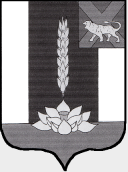 " О принятии решения о возможности  заключения концессионного соглашенияв отношении системы коммунальной инфраструктуры объектов теплоснабжения"